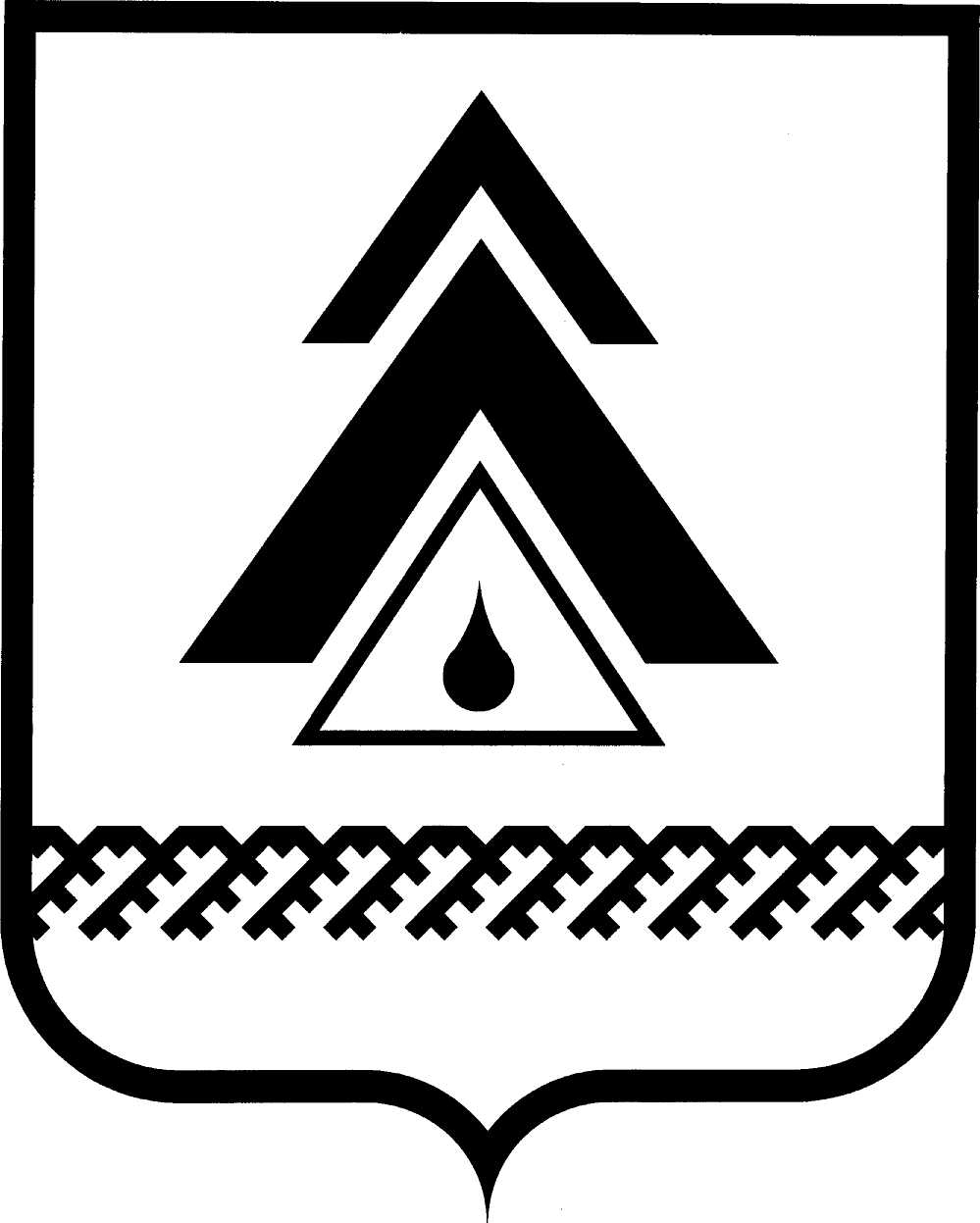 администрация Нижневартовского районаХанты-Мансийского автономного округа – ЮгрыПОСТАНОВЛЕНИЕОб утверждении муниципальной программы «Развитие агропромышленного комплекса и рынков сельскохозяйственной продукции, сырья и продовольствия в Нижневартовском районе в 2014–2020 годах»    В соответствии с пунктом 25 статьи 15 Федерального закона                           от 06.10.2003 № 131-ФЗ «Об общих принципах организации местного самоуправления в Российской Федерации», постановлениями администрации района от 05.08.2013 № 1663 «О муниципальных программах Нижневартовского района», от 18.09.2013 № 1946 «Об утверждении Перечня муниципальных программ района на 2014−2020 годы», в целях устойчивого развития сельских территорий и повышения уровня жизни сельского населения в Нижневартовском районе:1. Утвердить муниципальную программу «Развитие агропромышленного комплекса и рынков сельскохозяйственной продукции, сырья и продовольствия  в Нижневартовском районе в 2014–2020 годах» (далее – Программа) согласно приложению.2. Определить общий объем финансирования за счет всех источников финансирования, необходимый для реализации Программы на 2014–2020 годы,             в сумме 377 054 тыс. руб., в том числе: за счет средств бюджета автономного округа − в сумме 203 095 тыс. руб., за счет средств бюджета района − в сумме 170 684 тыс. руб., за счет средств бюджета поселений − в сумме 3 275 тыс. руб.Объемы финансирования Программы на 2014–2020 годы могут подлежать корректировке, исходя из возможностей бюджета района, путем уточнения по сумме и мероприятиям.3. Департаменту финансов администрации района (А.И. Кидяева) включить Программу в Перечень муниципальных программ района на 2014–2020 годы, подлежащих финансированию, с объемом ассигнований в бюджете района:в 2014 году – 18 897 тыс. руб.;в 2015 году – 18 897 тыс. руб.;в 2016 году – 17 000 тыс. руб.;в 2017 году – 28 250 тыс. руб.;в 2018 году – 28 970 тыс. руб.;в 2019 году – 28 970 тыс. руб.;в 2020 году – 29 700 тыс. руб.за счет средств бюджета автономного округа в сумме 203 095 тыс. руб.,   из них:в 2014 году – 56 610 тыс. руб.;в 2015 году – 73 242 тыс. руб.;в 2016 году – 73 243 тыс. руб.;4. Пресс-службе администрации района (А.Н. Королёва) опубликовать постановление в районной газете «Новости Приобья».5. Постановление вступает в силу с 01.01.2014.6. Контроль за выполнением постановления возложить на заместителя главы администрации района по потребительскому рынку, местной промышленности, транспорту и связи С.М. Пичугина.Глава администрации района                                                            Б.А. СаломатинПриложение к постановлениюадминистрации районаот 02.12.2013 № 2548Паспортмуниципальной программы«Развитие агропромышленного комплекса и рынков сельскохозяйственной продукции, сырья и продовольствия в Нижневартовском районе в 2014–2020 годах»(далее – муниципальная программа)I. Характеристика текущего состояния агропромышленного комплекса и рынков сельскохозяйственной продукции, сырья и продовольствия Нижневартовского районаАгропромышленный комплекс района, являясь многоотраслевым сектором экономики, объединяет целый ряд жизнеобеспечивающих функций (экономических, социальных, экологических и политических). Сельское хозяйство – важнейшая сфера экономической деятельности по производству сельскохозяйственной продукции и оказанию услуг в целях обеспечения населения качественным продовольствием, промышленности сырьем и содействия устойчивому развитию сельских территорий.Сельскохозяйственное производство на территории района подразделяется на такие отрасли, как:растениеводство – выращивание картофеля, овощей, сенозаготовка;животноводство – молочно-мясное скотоводство, свиноводство, коневодство, оленеводство, птицеводство;традиционное хозяйствование – разведение клеточных пушных зверей;рыбная отрасль – рыболовство, рыбоводство, рыбопереработка;охотпромысел;сбор и переработка дикоросов.Диспаритет цен на сельскохозяйственную и промышленную продукцию, рост цен на энергоносители, транспортные и иные услуги, разбросанность производственных объектов на больших территориях создают дополнительные трудности в развитии предприятий агропромышленного комплекса на территории района, которые нуждаются в дальнейшей финансовой поддержке.Устойчивое развитие сельских территорийОсновными проблемами социально-экономического развития сельских населенных пунктов, характерными для большинства поселений в среднесрочной перспективе, являются:сокращение численности и старение населения, отток молодежи из села;низкий уровень жизни в сельских населенных пунктах при значительной социальной и экономической дифференциации − уровень среднедушевых доходов сельского населения значительно ниже среднеокружного;дефицит квалифицированных рабочих кадров;недостаточный уровень инвестирования, что приводит к высокому износу основных производственных фондов;сложное финансовое положение организаций агропромышленного комплекса, что обусловлено диспаритетом цен на производимую продукцию и материально-технические ресурсы, низкой концентрацией сельскохозяйственного производства, отсутствием прочной кормовой базы (завоз 100 процентных концентрированных кормов из-за пределов района, округа), недостатком оборотных средств, отсутствием источников инвестиций, недостатком квалифицированных кадров руководителей и специалистов;недостаточно развита деятельность по заготовке и переработке дикорастущей продукции;утрачены позиции потребительской кооперации в обеспечении сельского населения товарами повседневного спроса;отсутствие транспортной доступности некоторых сельских населенных пунктов с административными центрами.В данной ситуации государственная поддержка должна быть направлена на создание общих благоприятных условий функционирования агропромышленного комплекса в районе, повышение эффективности использования имеющихся ресурсов, развитие сельских территорий.II. Цели, задачи и показатели их достижения2.1. Формирование целей определяется приоритетами государственной     и муниципальной политики, установленными и переданными полномочиями        в развитии агропромышленного комплекса и рынков сельскохозяйственной продукции, сырья и продовольствия в Нижневартовском районе:повышение конкурентоспособности районной продукции растениеводства на внутреннем рынке;комплексное развитие и повышение эффективности производства животноводческой продукции и продуктов ее переработки;поддержка и дальнейшее развитие сельскохозяйственной деятельности малых форм хозяйствования;обеспечение устойчивого развития рыбохозяйственного комплекса           в Нижневартовском районе;повышение конкурентоспособности заготовки и переработки дикоросов на территории Нижневартовского района;создание комфортных условий жизнедеятельности в сельской местности;поддержка подотраслей агропромышленного комплекса поддержка подотраслей агропромышленного комплекса района.2.2. Достижение заявленных целей потребует решения следующих задач:увеличение объемов производства и переработки основных видов продукции растениеводства;увеличение объемов производства продукции мясного и молочного производства;создание условий для увеличения количества субъектов малого предпринимательства, занимающихся сельскохозяйственным производством;обеспечение режима стабильной рентабельной работы организаций рыбохозяйственного комплекса;создание благоприятных организационных, правовых и экономических условий для заготовки и переработки дикоросов в районе;реализация мероприятий по развитию торгового и бытового обслуживания в сельской местности;развитие социально значимых отраслей агропромышленного комплекса Нижневартовского района.2.3. Важнейшие целевые показатели в результате реализации муниципальной программы приведены в приложении 1 к муниципальной программе.III. Обобщенная характеристика программных мероприятий3.1. Перечень мероприятий с объемами финансирования приведен в приложении 2 к муниципальной программе.3.2. В течение срока реализации муниципальной программы предполагается:разработка и принятие ряда нормативных правовых актов, направленных на нормативное обеспечение и регулирование в области агропромышленного комплекса и рынков сельскохозяйственной продукции, сырья и продовольствия;создание эффективного информационного поля в агропромышленном комплексе и рынках сельскохозяйственной продукции, сырья и продовольствия района;проведение иных мероприятий, предусмотренных муниципальной программой.IV. Механизм реализации муниципальной программыМуниципальная программа реализуется в соответствии с законодательством Российской Федерации и Ханты-Мансийского автономного округа – Югры в сфере агропромышленного комплекса и рынков сельскохозяйственной продукции, сырья и продовольствия.Механизм реализации муниципальной программы включает следующие элементы:разработку и принятие нормативных правовых актов, необходимых для выполнения муниципальной программы;ежегодную подготовку и уточнение перечня программных мероприятий на очередной финансовый год и на плановый период, уточнение затрат на реализацию программных мероприятий;совершенствование организационной структуры управления муниципальной программой с четким определением состава, функций, механизмов, координации действий исполнителей мероприятий муниципальной программы;размещение в средствах массовой информации и на официальном веб-сайте администрации района информации о ходе и результатах реализации муниципальной программы, финансировании программных мероприятий.Управление и контроль за реализацией муниципальной программы осуществляет ответственный исполнитель муниципальной программы – отдел местной промышленности и сельского хозяйства администрации района.Ответственный исполнитель муниципальной программы реализует свои функции и полномочия в соответствии с законодательством Российской Федерации и Ханты-Мансийского автономного округа – Югры.Межведомственную координацию муниципальной программы осуществляет Межведомственная рабочая группа по развитию агропромышленного комплекса и рынков сельскохозяйственной продукции, сырья и продовольствия        в Нижневартовском районе. Текущее управление муниципальной программой осуществляет отдел местной промышленности и сельского хозяйства администрации района.Начальник отдела местной промышленности и сельского хозяйства администрации района является руководителем муниципальной программы.Ответственный исполнитель муниципальной программы контролирует      и координирует выполнение программных мероприятий, обеспечивает при необходимости их корректировку; координирует деятельность по реализации основных мероприятий муниципальной программы; осуществляет мониторинг  и оценку результативности мероприятий; участвует в разрешении спорных или конфликтных ситуаций, связанных с реализацией муниципальной программы.Ответственный исполнитель муниципальной программы ежемесячно,      в срок до 05 числа месяца, следующего за отчетным, представляет в комитет экономики администрации района информацию о реализации муниципальной программы.Информационное сопровождение мероприятий муниципальной программы осуществляет пресс-служба администрации района.Пресс-служба администрации района освещает в средствах массовой информации мероприятия, проводимые в рамках муниципальной программы        на территории Нижневартовского района.Для подготовки заключения эффективности и результативности мероприятий муниципальной программы ежегодно соисполнитель муниципальной программы направляет ответственному исполнителю муниципальной программы – отделу местной промышленности и сельского хозяйства администрации района информацию о ходе реализации мероприятий для составления отчета о ходе реализации муниципальной программы в целом.Ответственный исполнитель муниципальной программы в соответствии  с Порядком проведения и критериями ежегодной оценки эффективности реализации муниципальной программы предоставляет в комитет экономики администрации района отчет о ходе реализации муниципальной программы.Для обеспечения контроля и анализа хода реализации муниципальной программы ответственный исполнитель муниципальной программы ежегодно  в порядке, установленном законодательством, согласовывает с комитетом экономики администрации района уточненные показатели эффективности выполнения мероприятий муниципальной программы на соответствующий год (приложение 1 к муниципальной программе.Контроль за исполнением муниципальной программы осуществляет глава администрации района.Приложение 1 к муниципальной программе «Развитие агропромышленного комплекса и рынков сельскохозяйственной продукции, сырья и продовольствия в Нижневартовском районе в 2014–2020 годах»Целевые показатели муниципальной программы«Развитие агропромышленного комплекса и рынков сельскохозяйственной продукции, сырья и продовольствия  в Нижневартовском районе в 2014–2020 годах»Приложение 2 к муниципальной программе «Развитие агропромышленного комплекса и рынков сельскохозяйственной продукции, сырья и продовольствия в Нижневартовском районе в 2014–2020 годах»Перечень программных мероприятий муниципальной программы«Развитие агропромышленного комплекса и рынков сельскохозяйственной продукции, сырья и продовольствия  в Нижневартовском районе в 2014–2020 годах»Администрация районаКОНТРОЛЬ31.12.2020от 02.12.2013г. Нижневартовск№ 2548          Наименование муниципальной программы«Развитие агропромышленного комплекса и рынков сельскохозяйственной продукции, сырья и продовольствия в Нижневартовском районе в 2014–2020 годах»Ответственный исполнитель муниципальной программыотдел местной промышленности и сельского хозяйства администрации районаСоисполнители муниципальной программынетЦели муниципальной программыповышение конкурентоспособности районной продукции растениеводства на внутреннем рынке;комплексное развитие и повышение эффективности производства животноводческой продукции и продуктов ее переработки;поддержка и дальнейшее развитие сельскохозяйственной деятельности малых форм хозяйствования;обеспечение устойчивого развития рыбохозяйственного комплекса в Нижневартовском районе;повышение конкурентоспособности заготовки и переработки дикоросов на территории Нижневартовского района;создание комфортных условий жизнедеятельности в сельской местности;поддержка подотраслей агропромышленного комплексаЗадачи муниципальной программыувеличение объемов производства и переработки основных видов продукции растениеводства;увеличение объемов производства продукции мясного и молочного производства;создание условий для увеличения количества субъектов малого предпринимательства, занимающихся сельскохозяйственным производством;обеспечение режима стабильной рентабельной работы организаций рыбохозяйственного комплекса;создание благоприятных организационных, правовых и экономических условий для заготовки и переработки дикоросов в районе;реализация мероприятий по развитию торгового и бытового обслуживания в сельской местности;развитие социально значимых отраслей агропромышленного комплекса Нижневартовского районаПодпрограммы и (или) отдельные мероприятияподпрограмма 1. «Развитие растениеводства, переработки и реализации продукции растениеводства»;подпрограмма 2. «Развитие животноводства, переработки и реализации продукции животноводства»;подпрограмма 3. «Поддержка малых форм хозяйствования»;подпрограмма 4. «Повышение эффективности использования и развития ресурсного потенциала рыбохозяйственного комплекса»;подпрограмма 5. «Развитие системы заготовки и переработки дикоросов»;подпрограмма 6. «Устойчивое развитие сельских территорий»;подпрограмма 7. «Развитие звероводства»Целевые показатели муниципальной программы (показатели непосредственных результатов)рост производства продукции растениеводства в крестьянских (фермерских) хозяйствах:картофеля − на 19 тонн;овощей на − 7 тонн;рост производства продукции животноводства в крестьянских (фермерских) хозяйствах:скота и птицы на убой (в живом весе) − на 98,4 тонн;молока − на 105 тонн;рост количества крестьянских (фермерских) хозяйств − на 3 ед.;рост добычи (вылова) рыбы − на 49 тонн;рост объема заготовки дикоросов − на 28 тонн;рост объема переработки дикоросов − на 1 тонну;рост производства продукции хлебопечения в удаленных труднодоступных сельских территориях − на 7 тонн;рост выхода делового молодняка клеточных пушных зверей на одну штатную самку − на 0,8 гол.  Срок реализации муниципальной программы2014–2020 годыФинансовое обеспечение муниципальной программыобщий объем финансирования муниципальной программы – 377 054 тыс. руб., в том числе:на 2014 год – 75 807 тыс. руб.;на 2015 год – 92 439,5 тыс. руб.;на 2016 год – 90 417,5 тыс. руб.;на 2017 год – 28 875 тыс. руб.;на 2018 год – 29 595 тыс. руб.;на 2019 год – 29 595 тыс. руб.;на 2020 год – 30 325 тыс. руб.Ожидаемый результат реализации муниципальной программы (показатели конечных результатов)увеличение уровня обеспеченности собственной продукцией растениеводства населения района от норматива потребления продукции растениеводства:картофеля − с 51,5 до 52 процентов;овощей − с 13,3 до 13,5 процентов;увеличение уровня обеспеченности собственной продукцией населения района от норматива потребления продукции животноводства:мясо и мясопродукты (в пересчете на мясо) − с 17,14 до 17,74 процентов;молоко и молокопродукты (в пересчете на молоко) − с 9,5 до 9,9 процентов;увеличение количества работников, трудозанятых в фермерских хозяйствах, − с 77 до 80 чел.;увеличение производства товарной пищевой рыбы и пищевой рыбопродукции –          с 1 399 до 1 450 тонн;увеличение количества хозяйствующих субъектов в заготовке и переработке дикоросов − с 4 до 9 ед.;увеличение количества рабочих мест в заготовке и переработке дикоросов − с 190 до 215 ед.;увеличение товарооборота в удаленных труднодоступных сельских территориях − с 17 895 до 25 180 тыс. руб.;создание предпосылок на улучшение социально-экономического положения сельского коренного населения, занятого в отрасли звероводство, увеличение числа звероводов − с 6 до 8 чел.№ п/пНаименование показателей результатовБазовый показатель на началореализации муниципальной программыЗначения показателя по годамЗначения показателя по годамЗначения показателя по годамЗначения показателя по годамЗначения показателя по годамЗначения показателя по годамЗначения показателя по годамЦелевое значение показателя на момент окончания действия муниципальной программы№ п/пНаименование показателей результатовБазовый показатель на началореализации муниципальной программы2014201520162017201820192020Целевое значение показателя на момент окончания действия муниципальной программыПоказатели непосредственных результатовПоказатели непосредственных результатовПоказатели непосредственных результатовПоказатели непосредственных результатовПоказатели непосредственных результатовПоказатели непосредственных результатовПоказатели непосредственных результатовПоказатели непосредственных результатовПоказатели непосредственных результатовПоказатели непосредственных результатовПоказатели непосредственных результатов1.Рост производства продукции растениеводства в крестьянских (фермерских) хозяйствах, тонн:1.1.Картофеля 1311351351401401451451501501.2.Овощей открытого грунта 1820202121232325252.Рост производства продукции животноводства в крестьянских (фермерских) хозяйствах, тонн2.1.Скота и птицы на убой (в живом весе902,6916929943957972986100110012.2.Молока 1014102910441060107610921108111911193.Рост количества крестьянских (фермерских) хозяйств, ед.2828292930303131314.Рост добычи (вылова) рыбы, тонн          1911952002102152202302402405.1.Рост объема заготовки дикоросов, тонн      3740434750556065655.2.Рост объема переработки дикоросов, тонн      5,55,75,85,96,06,26,36,56,56.Рост производства продукции хлебопечения в удаленных труднодоступных сельских территориях, тонн1021031041051061071081091097.Рост выхода делового молодняка клеточных пушных зверей на одну штатную самку, гол3,23,73,84,04,04,04,04,04,0Показатели конечных результатовПоказатели конечных результатовПоказатели конечных результатовПоказатели конечных результатовПоказатели конечных результатовПоказатели конечных результатовПоказатели конечных результатовПоказатели конечных результатовПоказатели конечных результатовПоказатели конечных результатовПоказатели конечных результатов1.Увеличение уровня обеспеченности собственной продукцией растениеводства населения района от норматива потребления продукции, %:1.картофель51,651,651,651,851,851,85252521.овощи13,313,313,413,413,413,413,513,513,52.Увеличение уровня обеспеченности собственной продукцией населения района от норматива потребления продукции животноводства, %:        2.мясо и мясопродукты (в пересчете на мясо)17,1417,4117,5217,5717,6317,6817,717,7417,742.молоко и молокопродукты (в пересчете на молоко) 9,59,69,69,79,79,89,89,99,93.Увеличение количества работников, трудозанятых в фермерских хозяйствах, чел.7777777878797980804.Увеличение производства товарной пищевой рыбы и пищевой рыбной продукции, тонн1399141014151420142514301440145014505.1.Увеличение количества хозяйствующих субъектов в заготовке и переработке дикоросов, ед.       4556678995.2.Увеличение количества рабочих мест в заготовке и переработке дикоросов, ед.       1901931952002052102132152156.Увеличение товарооборота в удаленных труднодоступных сельских территориях, тыс. руб.1789518789197292071621751228392398125180251807.Создание предпосылок на улучшение социально-экономического положения сельского коренного населения, занятого в отрасли звероводства, увеличение числа звероводов, чел.666777888№ п/пОсновные мероприятия муниципальной программыОтветственный исполнитель/соисполнительИсточникифинансированияФинансирование затрат на реализацию (тыс. руб.)Финансирование затрат на реализацию (тыс. руб.)Финансирование затрат на реализацию (тыс. руб.)Финансирование затрат на реализацию (тыс. руб.)Финансирование затрат на реализацию (тыс. руб.)Финансирование затрат на реализацию (тыс. руб.)Финансирование затрат на реализацию (тыс. руб.)Финансирование затрат на реализацию (тыс. руб.)№ п/пОсновные мероприятия муниципальной программыОтветственный исполнитель/соисполнительИсточникифинансированиявсегов том числев том числев том числев том числев том числев том числев том числе№ п/пОсновные мероприятия муниципальной программыОтветственный исполнитель/соисполнительИсточникифинансированиявсего2014201520162017201820192020Цель 1. Повышение конкурентоспособности районной продукции растениеводства на внутреннем рынке           Цель 1. Повышение конкурентоспособности районной продукции растениеводства на внутреннем рынке           Цель 1. Повышение конкурентоспособности районной продукции растениеводства на внутреннем рынке           Цель 1. Повышение конкурентоспособности районной продукции растениеводства на внутреннем рынке           Цель 1. Повышение конкурентоспособности районной продукции растениеводства на внутреннем рынке           Цель 1. Повышение конкурентоспособности районной продукции растениеводства на внутреннем рынке           Цель 1. Повышение конкурентоспособности районной продукции растениеводства на внутреннем рынке           Цель 1. Повышение конкурентоспособности районной продукции растениеводства на внутреннем рынке           Цель 1. Повышение конкурентоспособности районной продукции растениеводства на внутреннем рынке           Цель 1. Повышение конкурентоспособности районной продукции растениеводства на внутреннем рынке           Цель 1. Повышение конкурентоспособности районной продукции растениеводства на внутреннем рынке           Цель 1. Повышение конкурентоспособности районной продукции растениеводства на внутреннем рынке           Подпрограмма 1. «Развитие растениеводства, переработки и реализации продукции растениеводства»Подпрограмма 1. «Развитие растениеводства, переработки и реализации продукции растениеводства»Подпрограмма 1. «Развитие растениеводства, переработки и реализации продукции растениеводства»Подпрограмма 1. «Развитие растениеводства, переработки и реализации продукции растениеводства»Подпрограмма 1. «Развитие растениеводства, переработки и реализации продукции растениеводства»Подпрограмма 1. «Развитие растениеводства, переработки и реализации продукции растениеводства»Подпрограмма 1. «Развитие растениеводства, переработки и реализации продукции растениеводства»Подпрограмма 1. «Развитие растениеводства, переработки и реализации продукции растениеводства»Подпрограмма 1. «Развитие растениеводства, переработки и реализации продукции растениеводства»Подпрограмма 1. «Развитие растениеводства, переработки и реализации продукции растениеводства»Подпрограмма 1. «Развитие растениеводства, переработки и реализации продукции растениеводства»Подпрограмма 1. «Развитие растениеводства, переработки и реализации продукции растениеводства»Задача 1. Увеличение объемов производства и переработки основных видов продукции растениеводства             Задача 1. Увеличение объемов производства и переработки основных видов продукции растениеводства             Задача 1. Увеличение объемов производства и переработки основных видов продукции растениеводства             Задача 1. Увеличение объемов производства и переработки основных видов продукции растениеводства             Задача 1. Увеличение объемов производства и переработки основных видов продукции растениеводства             Задача 1. Увеличение объемов производства и переработки основных видов продукции растениеводства             Задача 1. Увеличение объемов производства и переработки основных видов продукции растениеводства             Задача 1. Увеличение объемов производства и переработки основных видов продукции растениеводства             Задача 1. Увеличение объемов производства и переработки основных видов продукции растениеводства             Задача 1. Увеличение объемов производства и переработки основных видов продукции растениеводства             Задача 1. Увеличение объемов производства и переработки основных видов продукции растениеводства             Задача 1. Увеличение объемов производства и переработки основных видов продукции растениеводства             1.1.Субсидирование части затрат на производство и реализацию продукции растениеводства в защищенном грунте;                                           в открытом грунте   отдел местной промышленности и сельского хозяйства администрации района                   (далее − ОМП и СХ)бюджет автономного округа1856,60656,60600,00600,000,000,000,000,00Итого по задаче 1всего1856,60656,60600,00600,000,000,000,000,00Итого по задаче 1бюджет автономного округа1856,60656,60600,00600,000,000,000,000,00Итого по подпрограмме 1всего1856,60656,60600,00600,000,000,000,000,00Итого по подпрограмме 1бюджет автономного округа1856,60656,60600,00600,000,000,000,000,00Цель 2. Комплексное развитие и повышение эффективности производства животноводческой продукции и продуктов ее переработкиЦель 2. Комплексное развитие и повышение эффективности производства животноводческой продукции и продуктов ее переработкиЦель 2. Комплексное развитие и повышение эффективности производства животноводческой продукции и продуктов ее переработкиЦель 2. Комплексное развитие и повышение эффективности производства животноводческой продукции и продуктов ее переработкиЦель 2. Комплексное развитие и повышение эффективности производства животноводческой продукции и продуктов ее переработкиЦель 2. Комплексное развитие и повышение эффективности производства животноводческой продукции и продуктов ее переработкиЦель 2. Комплексное развитие и повышение эффективности производства животноводческой продукции и продуктов ее переработкиЦель 2. Комплексное развитие и повышение эффективности производства животноводческой продукции и продуктов ее переработкиЦель 2. Комплексное развитие и повышение эффективности производства животноводческой продукции и продуктов ее переработкиЦель 2. Комплексное развитие и повышение эффективности производства животноводческой продукции и продуктов ее переработкиЦель 2. Комплексное развитие и повышение эффективности производства животноводческой продукции и продуктов ее переработкиЦель 2. Комплексное развитие и повышение эффективности производства животноводческой продукции и продуктов ее переработкиПодпрограмма 2. «Развитие животноводства, переработки и реализации продукции животноводства»Подпрограмма 2. «Развитие животноводства, переработки и реализации продукции животноводства»Подпрограмма 2. «Развитие животноводства, переработки и реализации продукции животноводства»Подпрограмма 2. «Развитие животноводства, переработки и реализации продукции животноводства»Подпрограмма 2. «Развитие животноводства, переработки и реализации продукции животноводства»Подпрограмма 2. «Развитие животноводства, переработки и реализации продукции животноводства»Подпрограмма 2. «Развитие животноводства, переработки и реализации продукции животноводства»Подпрограмма 2. «Развитие животноводства, переработки и реализации продукции животноводства»Подпрограмма 2. «Развитие животноводства, переработки и реализации продукции животноводства»Подпрограмма 2. «Развитие животноводства, переработки и реализации продукции животноводства»Подпрограмма 2. «Развитие животноводства, переработки и реализации продукции животноводства»Подпрограмма 2. «Развитие животноводства, переработки и реализации продукции животноводства»Задача 1. Увеличение объемов производства продукции мясного и молочного животноводстваЗадача 1. Увеличение объемов производства продукции мясного и молочного животноводстваЗадача 1. Увеличение объемов производства продукции мясного и молочного животноводстваЗадача 1. Увеличение объемов производства продукции мясного и молочного животноводстваЗадача 1. Увеличение объемов производства продукции мясного и молочного животноводстваЗадача 1. Увеличение объемов производства продукции мясного и молочного животноводстваЗадача 1. Увеличение объемов производства продукции мясного и молочного животноводстваЗадача 1. Увеличение объемов производства продукции мясного и молочного животноводстваЗадача 1. Увеличение объемов производства продукции мясного и молочного животноводстваЗадача 1. Увеличение объемов производства продукции мясного и молочного животноводстваЗадача 1. Увеличение объемов производства продукции мясного и молочного животноводстваЗадача 1. Увеличение объемов производства продукции мясного и молочного животноводства2.1.Субсидирование части затрат на производство и реализацию продукции животноводстваОМП и СХбюджет автономного округа176824,7046736,1065044,3065044,300,000,000,000,002.2.Субсидии на содержание маточного поголовья животных (личные подсобные хозяйства)          ОМП и СХбюджет автономного округа6000,002000,002000,002000,000,000,000,000,002.3.Компенсация части затрат сельскохозяйственным товаропроизводителям на приобретение репродуктивных сельскохозяйственных животных за пределами района ОМП и СХбюджет района220,000,000,000,0050,0050,0050,0070,002.4.Компенсация части затрат на воспроизводство сельскохозяйственных животных в личных подсобных хозяйствах жителей районаОМП и СХбюджет района470,000,000,000,00100,00120,00120,00130,00Итого по задаче 1всего183514,7048736,1067044,3067044,30150,00170,00170,00200,00Итого по задаче 1бюджет автономного округа182824,748736,167044,367044,30000Итого по задаче 1бюджет района690,000,000,000,00150,00170,00170,00200,00Итого по подпрограмме 2всего183514,7048736,1067044,3067044,30150,00170,00170,00200,00Итого по подпрограмме 2бюджет автономного округа182824,7048736,1067044,3067044,300,000,000,000,00Итого по подпрограмме 2бюджет района690,000,000,000,00150,00170,00170,00200,00Цель 3. Поддержка и дальнейшее развитие сельскохозяйственной деятельности малых форм хозяйствованияЦель 3. Поддержка и дальнейшее развитие сельскохозяйственной деятельности малых форм хозяйствованияЦель 3. Поддержка и дальнейшее развитие сельскохозяйственной деятельности малых форм хозяйствованияЦель 3. Поддержка и дальнейшее развитие сельскохозяйственной деятельности малых форм хозяйствованияЦель 3. Поддержка и дальнейшее развитие сельскохозяйственной деятельности малых форм хозяйствованияЦель 3. Поддержка и дальнейшее развитие сельскохозяйственной деятельности малых форм хозяйствованияЦель 3. Поддержка и дальнейшее развитие сельскохозяйственной деятельности малых форм хозяйствованияЦель 3. Поддержка и дальнейшее развитие сельскохозяйственной деятельности малых форм хозяйствованияЦель 3. Поддержка и дальнейшее развитие сельскохозяйственной деятельности малых форм хозяйствованияЦель 3. Поддержка и дальнейшее развитие сельскохозяйственной деятельности малых форм хозяйствованияЦель 3. Поддержка и дальнейшее развитие сельскохозяйственной деятельности малых форм хозяйствованияЦель 3. Поддержка и дальнейшее развитие сельскохозяйственной деятельности малых форм хозяйствованияПодпрограмма 3. «Поддержка малых форм хозяйствования»Подпрограмма 3. «Поддержка малых форм хозяйствования»Подпрограмма 3. «Поддержка малых форм хозяйствования»Подпрограмма 3. «Поддержка малых форм хозяйствования»Подпрограмма 3. «Поддержка малых форм хозяйствования»Подпрограмма 3. «Поддержка малых форм хозяйствования»Подпрограмма 3. «Поддержка малых форм хозяйствования»Подпрограмма 3. «Поддержка малых форм хозяйствования»Подпрограмма 3. «Поддержка малых форм хозяйствования»Подпрограмма 3. «Поддержка малых форм хозяйствования»Подпрограмма 3. «Поддержка малых форм хозяйствования»Подпрограмма 3. «Поддержка малых форм хозяйствования»Задача 1. Создание условий для увеличения количества субъектов малого предпринимательства, занимающихся сельскохозяйственным производствомЗадача 1. Создание условий для увеличения количества субъектов малого предпринимательства, занимающихся сельскохозяйственным производствомЗадача 1. Создание условий для увеличения количества субъектов малого предпринимательства, занимающихся сельскохозяйственным производствомЗадача 1. Создание условий для увеличения количества субъектов малого предпринимательства, занимающихся сельскохозяйственным производствомЗадача 1. Создание условий для увеличения количества субъектов малого предпринимательства, занимающихся сельскохозяйственным производствомЗадача 1. Создание условий для увеличения количества субъектов малого предпринимательства, занимающихся сельскохозяйственным производствомЗадача 1. Создание условий для увеличения количества субъектов малого предпринимательства, занимающихся сельскохозяйственным производствомЗадача 1. Создание условий для увеличения количества субъектов малого предпринимательства, занимающихся сельскохозяйственным производствомЗадача 1. Создание условий для увеличения количества субъектов малого предпринимательства, занимающихся сельскохозяйственным производствомЗадача 1. Создание условий для увеличения количества субъектов малого предпринимательства, занимающихся сельскохозяйственным производствомЗадача 1. Создание условий для увеличения количества субъектов малого предпринимательства, занимающихся сельскохозяйственным производствомЗадача 1. Создание условий для увеличения количества субъектов малого предпринимательства, занимающихся сельскохозяйственным производством3.1.Субсидии на возмещение части затрат на развитие материально-технической базы (за исключением личных подсобных хозяйств) ОМП и СХбюджет автономного округа11 437,804 437,803500,003500,000,000,000,000,003.2.Субсидии на возмещение части затрат (расходов) на уплату за пользование электроэнергиейОМП и СХбюджет района10550,00700,00700,00700,002 000,002100,002150,002200,003.3.Компенсация части затрат сельскохозяйственным организациям и крестьянским (фермерским) хозяйствам, индивидуальным предпринимателям – главам крестьянских (фермерских) хозяйств на разработку проектно-сметной документации на строительство животноводческих помещений и цехов по переработке сельскохозяйственной продукции ОМП и СХбюджет района1200,000,000,000,00350,00250,00300,00300,003.4.Поддержка сельскохозяйственных организаций, предприятий и крестьянских (фермерских) хозяйств, индивидуальных предпринимателей, глав крестьянских (фермерских) хозяйств и сельскохозяйственных потребительских кооперативов – компенсация части затрат на строительство и приобретение дорог, электролиний, водоснабжение, теплоснабжение и энергоснабжение, газификацию, капитальное строительство, модернизацию производства, приобретение перерабатывающего оборудования, сельскохозяйственной техникиОМП и СХбюджет района1950,000,000,000,00450,00550,00450,00500,00Итого по задаче 1всего25 137,805 137,80420042002800290029003000Итого по задаче 1бюджет автономного округа11 437,804 437,803500,003500,000,000,000,000,00Итого по задаче 1бюджет района13700,00700,00700,00700,002800,002900,002900,003000,00Итого по подпрограмме 3всего25 137,805 137,804200,004200,002800,002900,002900,003000,00Итого по подпрограмме 3бюджет автономного округа11 437,804 437,803500,003500,000,000,000,000,00Итого по подпрограмме 3бюджет района13700,00700,00700,00700,002800,002900,002900,003000,00Цель 4. Обеспечение устойчивого развития рыбохозяйственного комплекса в Нижневартовском районе    Цель 4. Обеспечение устойчивого развития рыбохозяйственного комплекса в Нижневартовском районе    Цель 4. Обеспечение устойчивого развития рыбохозяйственного комплекса в Нижневартовском районе    Цель 4. Обеспечение устойчивого развития рыбохозяйственного комплекса в Нижневартовском районе    Цель 4. Обеспечение устойчивого развития рыбохозяйственного комплекса в Нижневартовском районе    Цель 4. Обеспечение устойчивого развития рыбохозяйственного комплекса в Нижневартовском районе    Цель 4. Обеспечение устойчивого развития рыбохозяйственного комплекса в Нижневартовском районе    Цель 4. Обеспечение устойчивого развития рыбохозяйственного комплекса в Нижневартовском районе    Цель 4. Обеспечение устойчивого развития рыбохозяйственного комплекса в Нижневартовском районе    Цель 4. Обеспечение устойчивого развития рыбохозяйственного комплекса в Нижневартовском районе    Цель 4. Обеспечение устойчивого развития рыбохозяйственного комплекса в Нижневартовском районе    Цель 4. Обеспечение устойчивого развития рыбохозяйственного комплекса в Нижневартовском районе    Подпрограмма 4. «Повышение эффективности использования и развития ресурсного потенциала рыбозхозяйственного комплекса»Подпрограмма 4. «Повышение эффективности использования и развития ресурсного потенциала рыбозхозяйственного комплекса»Подпрограмма 4. «Повышение эффективности использования и развития ресурсного потенциала рыбозхозяйственного комплекса»Подпрограмма 4. «Повышение эффективности использования и развития ресурсного потенциала рыбозхозяйственного комплекса»Подпрограмма 4. «Повышение эффективности использования и развития ресурсного потенциала рыбозхозяйственного комплекса»Подпрограмма 4. «Повышение эффективности использования и развития ресурсного потенциала рыбозхозяйственного комплекса»Подпрограмма 4. «Повышение эффективности использования и развития ресурсного потенциала рыбозхозяйственного комплекса»Подпрограмма 4. «Повышение эффективности использования и развития ресурсного потенциала рыбозхозяйственного комплекса»Подпрограмма 4. «Повышение эффективности использования и развития ресурсного потенциала рыбозхозяйственного комплекса»Подпрограмма 4. «Повышение эффективности использования и развития ресурсного потенциала рыбозхозяйственного комплекса»Подпрограмма 4. «Повышение эффективности использования и развития ресурсного потенциала рыбозхозяйственного комплекса»Подпрограмма 4. «Повышение эффективности использования и развития ресурсного потенциала рыбозхозяйственного комплекса»Задача 1. Обеспечение режима стабильной рентабельной работы организаций рыбохозяйственного комплекса         Задача 1. Обеспечение режима стабильной рентабельной работы организаций рыбохозяйственного комплекса         Задача 1. Обеспечение режима стабильной рентабельной работы организаций рыбохозяйственного комплекса         Задача 1. Обеспечение режима стабильной рентабельной работы организаций рыбохозяйственного комплекса         Задача 1. Обеспечение режима стабильной рентабельной работы организаций рыбохозяйственного комплекса         Задача 1. Обеспечение режима стабильной рентабельной работы организаций рыбохозяйственного комплекса         Задача 1. Обеспечение режима стабильной рентабельной работы организаций рыбохозяйственного комплекса         Задача 1. Обеспечение режима стабильной рентабельной работы организаций рыбохозяйственного комплекса         Задача 1. Обеспечение режима стабильной рентабельной работы организаций рыбохозяйственного комплекса         Задача 1. Обеспечение режима стабильной рентабельной работы организаций рыбохозяйственного комплекса         Задача 1. Обеспечение режима стабильной рентабельной работы организаций рыбохозяйственного комплекса         Задача 1. Обеспечение режима стабильной рентабельной работы организаций рыбохозяйственного комплекса         4.1.Субсидирование вылова и реализации товарной пищевой рыбы (в том числе искусственно выращенной), товарной пищевой рыбопродукции       ОМП и СХбюджет автономного округа4 131,301 579,501 275,901 275,900,000,000,000,00Итого по задаче 1всего4 131,301 579,501 275,901 275,900,000,000,000,00Итого по задаче 1бюджет автономного округа4 131,301 579,501 275,901 275,900,000,000,000,00Итого по подпрограмме 4всего4 131,301 579,501 275,901 275,900,000,000,000,00Итого по подпрограмме 4бюджет автономного округа4 131,301 579,501 275,901 275,900,000,000,000,00Цель 5. Повышение конкурентоспособности заготовки и переработки дикоросов на территории Нижневартовского районаЦель 5. Повышение конкурентоспособности заготовки и переработки дикоросов на территории Нижневартовского районаЦель 5. Повышение конкурентоспособности заготовки и переработки дикоросов на территории Нижневартовского районаЦель 5. Повышение конкурентоспособности заготовки и переработки дикоросов на территории Нижневартовского районаЦель 5. Повышение конкурентоспособности заготовки и переработки дикоросов на территории Нижневартовского районаЦель 5. Повышение конкурентоспособности заготовки и переработки дикоросов на территории Нижневартовского районаЦель 5. Повышение конкурентоспособности заготовки и переработки дикоросов на территории Нижневартовского районаЦель 5. Повышение конкурентоспособности заготовки и переработки дикоросов на территории Нижневартовского районаЦель 5. Повышение конкурентоспособности заготовки и переработки дикоросов на территории Нижневартовского районаЦель 5. Повышение конкурентоспособности заготовки и переработки дикоросов на территории Нижневартовского районаЦель 5. Повышение конкурентоспособности заготовки и переработки дикоросов на территории Нижневартовского районаЦель 5. Повышение конкурентоспособности заготовки и переработки дикоросов на территории Нижневартовского районаПодпрограмма 5. «Развитие системы заготовки и переработки дикоросов»Подпрограмма 5. «Развитие системы заготовки и переработки дикоросов»Подпрограмма 5. «Развитие системы заготовки и переработки дикоросов»Подпрограмма 5. «Развитие системы заготовки и переработки дикоросов»Подпрограмма 5. «Развитие системы заготовки и переработки дикоросов»Подпрограмма 5. «Развитие системы заготовки и переработки дикоросов»Подпрограмма 5. «Развитие системы заготовки и переработки дикоросов»Подпрограмма 5. «Развитие системы заготовки и переработки дикоросов»Подпрограмма 5. «Развитие системы заготовки и переработки дикоросов»Подпрограмма 5. «Развитие системы заготовки и переработки дикоросов»Подпрограмма 5. «Развитие системы заготовки и переработки дикоросов»Подпрограмма 5. «Развитие системы заготовки и переработки дикоросов»Задача 1. Создание благоприятных организационных, правовых и экономических условий для заготовки и переработки дикоросов в районе                                Задача 1. Создание благоприятных организационных, правовых и экономических условий для заготовки и переработки дикоросов в районе                                Задача 1. Создание благоприятных организационных, правовых и экономических условий для заготовки и переработки дикоросов в районе                                Задача 1. Создание благоприятных организационных, правовых и экономических условий для заготовки и переработки дикоросов в районе                                Задача 1. Создание благоприятных организационных, правовых и экономических условий для заготовки и переработки дикоросов в районе                                Задача 1. Создание благоприятных организационных, правовых и экономических условий для заготовки и переработки дикоросов в районе                                Задача 1. Создание благоприятных организационных, правовых и экономических условий для заготовки и переработки дикоросов в районе                                Задача 1. Создание благоприятных организационных, правовых и экономических условий для заготовки и переработки дикоросов в районе                                Задача 1. Создание благоприятных организационных, правовых и экономических условий для заготовки и переработки дикоросов в районе                                Задача 1. Создание благоприятных организационных, правовых и экономических условий для заготовки и переработки дикоросов в районе                                Задача 1. Создание благоприятных организационных, правовых и экономических условий для заготовки и переработки дикоросов в районе                                Задача 1. Создание благоприятных организационных, правовых и экономических условий для заготовки и переработки дикоросов в районе                                5.1.Субсидирование продукции дикоросов, заготовленной на территории автономного округа при реализации переработчикам продукции дикоросов, а также государственным, муниципальным предприятиям и бюджетным муниципальным учреждениям социальной сферы Ханты-Мансийского автономного округа – Югры;субсидирование переработки продукции дикоросов, заготовленных в Ханты-Мансийском автономном округе – Югре;предоставление субсидий на возведение (строительство), оснащение, страхование пунктов по приемке дикоросов (для организаций, имеющих статус факторий), приобретение материально-технических средств и оборудования для хранения, транспортировки и переработки дикоросов;компенсация части затрат на организацию презентации продукции из дикоросов, участие в выставках-ярмарках, форумахОМП и СХбюджет автономного округа2 844,601 200,00822,30822,300,000,000,000,00Итого по задаче 1всего2 844,601 200,00822,30822,300,000,000,000,00Итого по задаче 1бюджет автономного округа2 844,601 200,00822,30822,300,000,000,000,00Итого по подпрограмме 5всего2844,601200,00822,30822,300,000,000,000,00Итого по подпрограмме 5бюджет автономного округа2844,601200,00822,30822,300,000,000,000,00Цель 6. Создание комфортных условий жизнедеятельности в сельской местностиЦель 6. Создание комфортных условий жизнедеятельности в сельской местностиЦель 6. Создание комфортных условий жизнедеятельности в сельской местностиЦель 6. Создание комфортных условий жизнедеятельности в сельской местностиЦель 6. Создание комфортных условий жизнедеятельности в сельской местностиЦель 6. Создание комфортных условий жизнедеятельности в сельской местностиЦель 6. Создание комфортных условий жизнедеятельности в сельской местностиЦель 6. Создание комфортных условий жизнедеятельности в сельской местностиЦель 6. Создание комфортных условий жизнедеятельности в сельской местностиЦель 6. Создание комфортных условий жизнедеятельности в сельской местностиЦель 6. Создание комфортных условий жизнедеятельности в сельской местностиЦель 6. Создание комфортных условий жизнедеятельности в сельской местностиПодпрограмма 6. «Устойчивое развитие сельских территорий»Подпрограмма 6. «Устойчивое развитие сельских территорий»Подпрограмма 6. «Устойчивое развитие сельских территорий»Подпрограмма 6. «Устойчивое развитие сельских территорий»Подпрограмма 6. «Устойчивое развитие сельских территорий»Подпрограмма 6. «Устойчивое развитие сельских территорий»Подпрограмма 6. «Устойчивое развитие сельских территорий»Подпрограмма 6. «Устойчивое развитие сельских территорий»Подпрограмма 6. «Устойчивое развитие сельских территорий»Подпрограмма 6. «Устойчивое развитие сельских территорий»Подпрограмма 6. «Устойчивое развитие сельских территорий»Подпрограмма 6. «Устойчивое развитие сельских территорий»Задача 1. Реализация мероприятий по развитию торгового и бытового обслуживания в сельской местностиЗадача 1. Реализация мероприятий по развитию торгового и бытового обслуживания в сельской местностиЗадача 1. Реализация мероприятий по развитию торгового и бытового обслуживания в сельской местностиЗадача 1. Реализация мероприятий по развитию торгового и бытового обслуживания в сельской местностиЗадача 1. Реализация мероприятий по развитию торгового и бытового обслуживания в сельской местностиЗадача 1. Реализация мероприятий по развитию торгового и бытового обслуживания в сельской местностиЗадача 1. Реализация мероприятий по развитию торгового и бытового обслуживания в сельской местностиЗадача 1. Реализация мероприятий по развитию торгового и бытового обслуживания в сельской местностиЗадача 1. Реализация мероприятий по развитию торгового и бытового обслуживания в сельской местностиЗадача 1. Реализация мероприятий по развитию торгового и бытового обслуживания в сельской местностиЗадача 1. Реализация мероприятий по развитию торгового и бытового обслуживания в сельской местностиЗадача 1. Реализация мероприятий по развитию торгового и бытового обслуживания в сельской местности6.1.Развитие рыночной инфраструктуры обслуживания сельского населения, организация эффективных схем торгового и бытового обслуживания жителей удаленных населенных пунктов, расположенных в сельской местностиОМП и СХбюджет района90794,0012197,0012197,0012800,0012800,0013400,0013400,0014000,00Итого по задаче 1всего90794,0012197,0012197,0012800,0012800,0013400,0013400,0014000,00Итого по задаче 1бюджет района90794,0012197,0012197,0012800,0012800,0013400,0013400,0014000,00Итого по подпрограмме 6всего90794,0012197,0012197,0012800,0012800,0013400,0013400,0014000,00Итого по подпрограмме 6бюджет района90794,0012197,0012197,0012800,0012800,0013400,0013400,0014000,00Цель 7. Поддержка подотраслей агропромышленного комплексаЦель 7. Поддержка подотраслей агропромышленного комплексаЦель 7. Поддержка подотраслей агропромышленного комплексаЦель 7. Поддержка подотраслей агропромышленного комплексаЦель 7. Поддержка подотраслей агропромышленного комплексаЦель 7. Поддержка подотраслей агропромышленного комплексаЦель 7. Поддержка подотраслей агропромышленного комплексаЦель 7. Поддержка подотраслей агропромышленного комплексаЦель 7. Поддержка подотраслей агропромышленного комплексаЦель 7. Поддержка подотраслей агропромышленного комплексаЦель 7. Поддержка подотраслей агропромышленного комплексаЦель 7. Поддержка подотраслей агропромышленного комплексаПодпрограмма 7. «Развитие звероводства»Подпрограмма 7. «Развитие звероводства»Подпрограмма 7. «Развитие звероводства»Подпрограмма 7. «Развитие звероводства»Подпрограмма 7. «Развитие звероводства»Подпрограмма 7. «Развитие звероводства»Подпрограмма 7. «Развитие звероводства»Подпрограмма 7. «Развитие звероводства»Подпрограмма 7. «Развитие звероводства»Подпрограмма 7. «Развитие звероводства»Подпрограмма 7. «Развитие звероводства»Подпрограмма 7. «Развитие звероводства»Задача 1. Развитие социально значимых отраслей агропромышленного комплекса Нижневартовского района Задача 1. Развитие социально значимых отраслей агропромышленного комплекса Нижневартовского района Задача 1. Развитие социально значимых отраслей агропромышленного комплекса Нижневартовского района Задача 1. Развитие социально значимых отраслей агропромышленного комплекса Нижневартовского района Задача 1. Развитие социально значимых отраслей агропромышленного комплекса Нижневартовского района Задача 1. Развитие социально значимых отраслей агропромышленного комплекса Нижневартовского района Задача 1. Развитие социально значимых отраслей агропромышленного комплекса Нижневартовского района Задача 1. Развитие социально значимых отраслей агропромышленного комплекса Нижневартовского района Задача 1. Развитие социально значимых отраслей агропромышленного комплекса Нижневартовского района Задача 1. Развитие социально значимых отраслей агропромышленного комплекса Нижневартовского района Задача 1. Развитие социально значимых отраслей агропромышленного комплекса Нижневартовского района Задача 1. Развитие социально значимых отраслей агропромышленного комплекса Нижневартовского района 7.1.Предоставление субсидий местным бюджетам на софинансирование возмещения нормативных затрат на содержание зверофермыОМП и СХвсего68 775,006 300,006 300,003 675,0013 125,0013 125,0013 125,0013 125,007.1.Предоставление субсидий местным бюджетам на софинансирование возмещения нормативных затрат на содержание зверофермыОМП и СХбюджет района65 500,006 000,006 000,003 500,0012 500,0012 500,0012 500,0012 500,007.1.Предоставление субсидий местным бюджетам на софинансирование возмещения нормативных затрат на содержание зверофермыОМП и СХбюджет поселений3 275,00300,00300,00175,00625,00625,00625,00625,00Итого по задаче 1всего68 775,006 300,006 300,003 675,0013 125,0013 125,0013 125,0013 125,00Итого по задаче 1бюджет района65 500,006 000,006 000,003 500,0012 500,0012 500,0012 500,0012 500,00Итого по задаче 1бюджет поселений3 275,00300,00300,00175,00625,00625,00625,00625,00Итого по подпрограмме 7всего68 775,006 300,006 300,003 675,0013 125,0013 125,0013 125,0013 125,00Итого по подпрограмме 7бюджет района65 500,006 000,006 000,003 500,0012 500,0012 500,0012 500,0012 500,00Итого по подпрограмме 7бюджет поселений3 275,00300,00300,00175,00625,00625,00625,00625,00Всего по муниципальной программевсего377 054,0075 807,0092 439,5090 417,5028 875,0029 595,0029 595,0030 325,00Всего по муниципальной программебюджет автономного округа203 095,0056 610,0073 242,5073 242,500,000,000,000,00Всего по муниципальной программебюджет района170 684,0018 897,0018 897,0017 000,0028 250,0028 970,0028 970,0029 700,00Всего по муниципальной программебюджет поселений3 275,00300,00300,00175,00625,00625,00625,00625,00Отдел местной промышленности и сельского хозяйства администрации районавсего377054,0075 807,0092 439,5090 417,5028 875,0029 595,0029 595,0030 325,00Отдел местной промышленности и сельского хозяйства администрации районабюджет автономного округа203095,0056610,0073242,5073242,500,000,000,000,00Отдел местной промышленности и сельского хозяйства администрации районабюджет района170 684,0018 897,0018 897,0017 000,0028 250,0028 970,0028 970,0029 700,00Отдел местной промышленности и сельского хозяйства администрации районабюджет поселений3 275,00300,00300,00175,00625,00625,00625,00625,00